APSTIPRINĀTSAr Latvijas Zinātnes padomes 2022. gada 24. maija rīkojumu Nr. 1-13/42 “Par Fundamentālo un lietišķo pētījumu projektu 2022. gada atklātā konkursa nolikuma apstiprināšanu” Ar grozījumiem, kas apstiprināti ar Latvijas Zinātnes padomes 2022. gada 17. jūnija rīkojumu Nr. 1-13/46 (saskaņoti ar Izglītības un zinātnes ministriju 2022. gada 14. jūnijā un Fundamentālo un lietišķo pētījumu komisiju 2022. gada 16. jūnijā) un Latvijas Zinātnes padomes 2023. gada 24. marta rīkojumu Nr. 1-13/28 (saskaņoti ar Izglītības un zinātnes ministriju 2023. gada 7. martā un Fundamentālo un lietišķo pētījumu komisiju 2023. gada 23. martā)Fundamentālo un lietišķo pētījumu projektu 2022. gada atklātā konkursa nolikums 1. Vispārīgie jautājumi 1. Fundamentālo un lietišķo pētījumu projektu 2022. gada atklātā konkursa nolikums (turpmāk – nolikums) nosaka kārtību, kādā Latvijas Zinātnes padome (turpmāk – padome), pamatojoties uz Ministru kabineta 2017. gada 12. decembra noteikumiem Nr. 725 “Fundamentālo un lietišķo pētījumu projektu izvērtēšanas un finansējuma administrēšanas kārtība” (turpmāk – MK noteikumi Nr. 725), organizē un īsteno fundamentālo un lietišķo pētījumu projektu 2022. gada atklāto konkursu (turpmāk – konkurss), un administrē fundamentālo un lietišķo pētījumu projektu (turpmāk – projekts vai projekti) finansēšanai piešķirtos valsts budžeta līdzekļus. 2. Nolikums izstrādāts, pamatojoties uz MK noteikumu Nr. 725 10. punktu. Projekta iesnieguma iesniedzējs (turpmāk – projekta iesniedzējs) konkursā iesniedz nolikumā noteiktajā kārtībā un apjomā aizpildītu projekta iesnieguma veidlapu atbilstoši nolikuma 1. pielikumam “Projekta iesniegums” (turpmāk – projekta iesniegums). 3. Konkursam pieejamais kopējais valsts budžeta finansējums ir 18 113 327  euro (astoņpadsmit miljoni viens simts trīspadsmit tūkstoši trīs simti divdesmit septiņi euro) (turpmāk – konkursa finansējums), kas sastāv no valsts budžeta finansējuma 13 613 327 euro (trīspadsmit miljoni seši simti trīspadsmit tūkstoši trīs simti divdesmit septiņi euro ) (turpmāk – sākotnējais finansējums) un papildu piešķirtā valsts budžeta finansējuma 4 500 000 euro (četri miljoni pieci simti tūkstoši euro) (turpmāk – papildu finansējums). Papildu finansējumu izlieto 15 (piecpadsmit) pētniecības projektu finansēšanai. Konkursa finansējumu izlieto saskaņā ar nolikumā noteikto procedūru, kuru atbilstoši MK noteikumu Nr. 725 26. punktam izlieto: 3.1. projektu finansēšanai; 3.2. projektu iesniegumu, projektu vidusposma zinātnisko pārskatu un projektu noslēguma zinātnisko pārskatu ekspertīzes organizēšanai, ārvalstu zinātnisko ekspertu (turpmāk – eksperts) atlīdzībai, kā arī komunikācijas pasākumiem. 4. Projektu iesniegumu iesniegšanas termiņš ir 2022. gada 18. augusts (turpmāk - projektu iesniegumu iesniegšanas termiņš). 5. Padome atbilstoši MK noteikumu Nr. 725 9. punktam izsludina konkursu. Konkursa paziņojumā norāda: 5.1. konkursa nosaukumu; 5.2. konkursa finansējumu; 5.3. projekta iesnieguma iesniegšanas termiņu; 5.4. tīmekļvietni, kurā norādīta nepieciešamā informācija un dokumentācija projektu iesniegumu iesniegšanai. 6. Konkursu īsteno visās Ministru kabineta 2022. gada 27. septembra noteikumos Nr. 595 “Noteikumi par Latvijas zinātnes nozaru grupām, zinātnes nozarēm un apakšnozarēm” (turpmāk – MK noteikumi Nr. 595) noteiktajās zinātnes nozarēs, kuras konkursa ietvaros iedala sešās zinātnes nozares grupās (turpmāk – zinātnes nozaru grupas): 6.1. dabaszinātnes; 6.2. inženierzinātnes un tehnoloģijas; 6.3. medicīnas un veselības zinātnes; 6.4. lauksaimniecības, meža un veterinārās zinātnes; 6.5. sociālās zinātnes; 6.6. humanitārās un mākslas zinātnes. 7. Projekta kopējais īstenošanas laiks ir 36 mēneši. Projektu īsteno pa posmiem, kur viena posma ilgums ir 12 mēneši. Projekts ir izpildīts dienā, kad padome bez iebildumiem paraksta MK noteikumu Nr. 725 48.1.2. apakšpunktā minēto pieņemšanas un nodošanas aktu par projekta iesnieguma 3. nodaļā “Projekta rezultāti” noteikto uzdevumu izpildi līgumā par fundamentālo un lietišķo pētījumu projekta īstenošanu un finansēšanu (turpmāk – projekta līgums) noteiktajā kārtībā un termiņos, klāt pievienojot MK noteikumu Nr.725 36.punktā noteikto projekta noslēguma zinātniskā pārskata ekspertu vērtējumu un padomes apstiprinātu MK noteikumu Nr. 725 46. punktā minēto pēdējo finanšu pārskatu.8. Projekta maksimālais finansējuma apjoms visā projekta īstenošanas laikā ir 300 000 euro (trīs simti tūkstoši euro) un minimālais finansējuma apjoms ir 150 000 euro (simts piecdesmit tūkstoši euro). 2. Prasības projekta iesniedzējam un projekta sadarbības partnerim 9. Projekta iesniedzējs atbilst MK noteikumu Nr. 725 2.7. apakšpunktā noteiktajam. 10. Projekta iesniedzējs projekta mērķa sasniegšanai var piesaistīt projekta sadarbības partneri/-us, ievērojot MK noteikumu Nr. 725 7. punktu. Īstenojot projektu sadarbībā ar sadarbības partneri/iem, projekta iesniedzējs uzņemas pilnu atbildību par projekta īstenošanu un projekta līguma saistību izpildi. 11. Ja projekta iesniedzējs piesaista projekta sadarbības partneri/-us, projekta budžetā plāno nolikuma 18.1. apakšpunktā noteikto projekta tiešo attiecināmo izmaksu apmaksu šādā apjomā: 11.1. projekta iesniedzējam – ne mazāk kā 51 procents; 11.2. sadarbības partnerim/-iem – ne mazāk kā 20 procentu. 3. Zinātniskās grupas locekļu dalības nosacījumi 12. Projekta iesniegumā norādītie zinātniskās grupas locekļi, kas ir projekta vadītājs, projekta galvenais izpildītājs un projekta izpildītājs, atbilst MK noteikumu Nr. 725 2.3., 2.4. un 2.5. apakšpunktā noteiktajam. Projekta vadītāju nosaka ievērojot arī MK noteikumu Nr. 725 8. punktu. 13. Konkursa ietvaros, iesniedzot projekta iesniegumu, zinātniskās grupas sastāvā (tās zinātniskais personāls) paredz augstskolā studējošo un zinātnes doktora grāda pretendentu (turpmāk – studējošais) iesaisti. Visu studējošo kopējā slodze visā projekta īstenošanas laikā ir ne mazāka kā 3,0 pilna laika ekvivalents (turpmāk – PLE), ievērojot, ka studējošais ir nodarbināts projektā ar vismaz 0,25 PLE attiecīgajā projekta īstenošanas posmā. 14. Ja studējošais projekta īstenošanas laikā pabeidz noteikta līmeņa studijas un ne vēlāk kā četru mēnešu laikā uzsāk nākamā līmeņa studijas, minēto četru mēnešu periodu var uzskatīt par atbilstošu nolikuma 13. punktā minētajam nosacījumam par studējošo iesaisti. Ja studējošais projekta īstenošanas laikā sekmīgi pabeidz doktora studiju programmu un aizstāv promocijas darbu, šīs personas iesaiste ir uzskatāma par atbilstošu nolikuma 13. punktā minētajam nosacījumam par studējošā iesaisti. 15. Projekta izpildē iesaistītā MK noteikumu Nr. 725 2.2. apakšpunktā noteiktās zinātniskās grupas locekļu atlīdzību projekta ietvaros nosaka atbilstoši projekta iesniedzēja un projekta sadarbības partnera/-u (ja tāds/-i ir) atalgojuma politikai un atlīdzības likmēm. 4. Atbalstāmās darbības un izmaksas 16. Projekta iesniedzējs īsteno projektu, ievērojot MK noteikumu Nr. 725 6. punktu. 17. Projekta iesniedzējs projekta iesnieguma A daļas 3. nodaļā “Projekta rezultāti” norāda plānotos sasniedzamos rezultātus līdz projekta īstenošanas noslēgumam, tai skaitā norādot, cik no tiem plānots sasniegt līdz projekta īstenošanas vidusposmam: 17.1. oriģināli zinātniskie raksti (obligāti vismaz viens): 17.1.1. oriģināli zinātniskie raksti, kuru citēšanas indekss sasniedz vismaz 50 procentus no nozares vidējā citēšanas indeksa, kas iesniegti vai pieņemti publicēšanai Web of Science Core Collection vai SCOPUS datubāzēs iekļautajos žurnālos vai konferenču rakstu krājumos; 17.1.2. oriģināli zinātniskie raksti, kas iesniegti vai pieņemti publicēšanai Web of Science Core Collection vai SCOPUS datubāzēs iekļautajos žurnālos vai konferenču rakstu krājumos; 17.1.3. oriģināli zinātniskie raksti, kas iesniegti vai pieņemti publicēšanai zinātniskajos izdevumos vai konferenču rakstu krājumos, kuri iekļauti datubāzē ERIH PLUS; 17.1.4. citi anonīmi recenzēti zinātniskie raksti starptautiskos žurnālos un rakstu krājumos, izņemot konferenču materiālus; 17.1.5. citi anonīmi recenzēti zinātniskie raksti Latvijas žurnālos un rakstu krājumos, izņemot konferenču materiālus; 17.2. konferenču materiāli (izņemot SCOPUS un Web of Science Core Collection indeksētos): 17.2.1. konferenču materiāli – pilna teksta; 17.2.2. konferenču materiāli – kopsavilkumi līdz 1 lpp.; 17.3. recenzētas zinātniskās monogrāfijas vai to manuskripti; 17.4. zinātnisko rakstu manuskripti, kas iekļauti manuskriptu datubāzēs (preprints) un citas publikācijas, kas izdotas autoru atbildībā (nerecenzētas); 17.5. zinātniskās datubāzes un datu kopas, kas izstrādātas projekta ietvaros; 17.6. tehnoloģiju tiesības – zinātība un turpmāk minētās tiesības vai to kombinācija, tostarp minēto tiesību pieteikumi vai reģistrācijas pieteikumi: 17.6.1. patenti; 17.6.2. funkcionālie modeļi; 17.6.3. dizainparaugu tiesības; 17.6.4. pusvadītāju izstrādājumu topogrāfijas; 17.6.5. papildu aizsardzības sertifikāti medicīnas produktiem vai citiem produktiem, attiecībā uz kuriem iespējams saņemt šādus papildu aizsardzības sertifikātus; 17.6.6. augu selekcionāru sertifikāti; 17.6.7. programmatūras autortiesības; 17.7 intelektuālā īpašuma licences vai nodošanas līgumi; 17.8. jaunas nekomercializējamas ārstniecības un diagnostikas metodes; 17.9. ziņojumi par rīcībpolitikas ieteikumiem un rīcībpolitiku ietekmi; 17.10. iesniegts projekta pieteikums starptautiskā vai nacionālā pētniecības un attīstības projektu konkursā; 17.11. sekmīgi aizstāvēts maģistra darbs projekta tematikā; 17.12. noteiktā kārtībā sekmīgi aizstāvēts promocijas darbs projekta tematikā; 17.13. citi zinātniskās pētniecības specifikai atbilstoši projekta rezultāti, kas papildina iepriekšminētos. 18. Projekta iesniedzējs projekta iesnieguma A daļas 4. nodaļā “Projekta budžets” iekļauj informāciju par projekta attiecināmo izmaksu pozīcijām. Projekta iesniedzējam ir tiesības attiecināt šādas izmaksas: 18.1. tiešās attiecināmās izmaksas: 18.1.1. projekta īstenošanā iesaistītās zinātniskās grupas locekļu, kuri strādā pamatojoties uz noslēgto darba līgumu, atlīdzība (mēnešalga) un ar to saistītās izmaksas, ieskaitot darba devēja sociālās apdrošināšanas obligātās iemaksas, proporcionāli projektā nostrādātajam laikam izmaksātā atvaļinājuma nauda un atvaļinājuma pabalsts, darba nespējas izdevumi, saskaņā ar projekta iesniedzēja  atalgojuma politiku un atlīdzības likmēm. Atlīdzībai jābūt samērojamai ar izpildāmajām aktivitātēm projektā un tam izlietoto darba laiku, kā arī, ievērojot projektā īstenojamo aktivitāšu intensitāti; 18.1.2. vietējo un ārvalstu komandējumu un darba (dienesta) braucienu izdevumi zinātniskās grupas locekļiem atbilstoši normatīvajam regulējumam par kārtību, kādā atlīdzināmi ar komandējumiem saistītie izdevumi (piemēram, dalība konferencēs, tai skaitā dalības maksa, dienas nauda, izdevumus par viesnīcu (naktsmītni), ceļa (transporta) izdevumi, izdevumi, kas saistīti ar apdrošināšanas polises iegādi komandējuma laikam); 18.1.3. amortizācijas izmaksas (attiecināms uz projekta iesnieguma iesniedzēja un sadarbības partnera/-u (ja tāds/-i ir) projekta ietvaros iegādātajiem un rīcībā esošajiem pamatlīdzekļiem, kurus izmanto pētniecībai, un no ārējiem avotiem iegādātu tehnisko zināšanu, patentu vai citu intelektuālā īpašuma tiesību licenču iegādes izmaksas (turpmāk – nemateriāli aktīvi)), ja darījums ir veikts konkurences apstākļos un nav bijis slepenu norunu. Ja pamatlīdzekļu vai nemateriālo aktīvu izmantošanas laiks projekta ietvaros neaptver visu to lietderīgās lietošanas laiku, par attiecināmām izmaksām uzskatāmas tikai tās nolietojuma izmaksas, kas atbilst projekta īstenošanas termiņam. Minētās izmaksas aprēķina proporcionāli pamatlīdzekļu vai nemateriālo aktīvu izmantošanas laikam un intensitātei saskaņā ar grāmatvedības uzskaites kārtību un labu grāmatvedības praksi; 18.1.4. projekta īstenošanai nepieciešamā inventāra, instrumentu un materiālu (piemēram, fizikālie, bioloģiskie, ķīmiskie un citi materiāli, izmēģinājuma dzīvnieki un to uzturēšana, reaktīvi, ķimikālijas, laboratorijas trauki, medikamenti, aukstuma aģenti, siltumnesēji, nesējgāzes, eļļas, enerģētiskie materiāli un elektroenerģija, ciktāl to izmanto pētniecībai) iegādes izmaksas piegādes izmaksas, kas uzskaitītas saskaņā ar grāmatvedības uzskaiti reglamentējošiem normatīvajiem aktiem; 18.1.5. ārējo pakalpojumu izmaksas (tai skaitā darbs saskaņā ar uzņēmuma līgumiem), pētniecības pakalpojumu nodrošināšanas izmaksas (piemēram, inspicēšanas, testēšanas, sertifikācijas un citas izmaksas, lai nodrošinātu tādus pētījumu datus, kas salīdzināmi ar citās valstīs veiktajiem pētījumiem), tehnoloģiju tiesību aizsardzības izmaksas, tulkošanas, kā arī citas pakalpojumu izmaksas, kas nepieciešamas projekta pamatdarbību īstenošanai; 18.1.6. informācijas un publicitātes pasākumu izmaksas (tai skaitā zinātnisko pētījumu publicēšanas izmaksas); 18.2. netiešās attiecināmās izmaksas, kas nav tieši saistītas ar projekta rezultātu sasniegšanu, bet atbalsta un nodrošina atbilstošus apstākļus atbalstāmo darbību īstenošanai un projekta rezultātu sasniegšanai, un tās ir projekta īstenošanas izmaksas, projekta iesniedzēja administratīvās izmaksas, kas paredzētas zinātniskās institūcijas darbības nodrošināšanai, proti: 18.2.1. komunālie maksājumi, t.sk. samaksa par elektroenerģiju, telpu īri, nomu, ūdensapgādi un kanalizāciju, apkuri (siltumenerģiju) un gāzi, atkritumu izvešanu; 18.2.2. sakaru pakalpojumu izmaksas (pasta pakalpojumi, interneta izmaksas, telekomunikāciju izdevumi, IT uzturēšanas izmaksas, piemēram, nepieciešamās licences un programmatūras atjauninājumi); 18.2.3. biroja uzturēšanas izdevumi (kancelejas preces, biroja piederumi, datorpreces, kopēšanas pakalpojumi, biroja aprīkojuma īre vai iegāde); 18.2.4. kopējās lietošanas iekārtu uzturēšanas un apkopes izmaksas; 18.2.5. telpu, tai skaitā koplietošanas, uzturēšanas izdevumi; 18.2.6. saimniecības materiālu izmaksas; 18.2.7. transporta izdevumi; 18.2.8. zinātni apkalpojošā personāla un administrācijas, kas tieši vai netieši iesaistīti projekta īstenošanā, atlīdzība, ieskaitot darba devēja valsts sociālās apdrošināšanas obligātās iemaksas; 18.2.9. citas izmaksas, kas nav iekļautas projekta tiešajās attiecināmajās izmaksās, bet ir nepieciešamas projekta rezultātu sasniegšanai; 18.3. netiešās attiecināmās izmaksas plāno kā vienu izmaksu pozīciju, piemērojot netiešo izmaksu vienoto likmi 15 procentu apmērā no zinātniskās grupas locekļu atlīdzības izmaksām. Projekta iesniedzējam un sadarbības partnerim/-iem (ja tāds/-i ir) jābūt izstrādātai un apstiprinātai iekšējai kārtībai par projekta netiešo izmaksu izlietojumu un kontroli, kuru padome ir tiesīga pieprasīt un projekta iesniedzējs (īstenotājs) uzrāda padomei. Ja projekta iesniedzējs piesaista sadarbības partneri/us, tad projekta netiešās attiecināmās izmaksas starp projekta iesniedzēju un sadarbības partneri/-iem dala proporcionāli projekta tiešo attiecināmo izmaksu dalījumam starp projekta iesniedzēju un projekta sadarbības partneri/-iem. Netiešo izmaksu vienoto likmi piemēro, ņemot vērā vienkāršoto izmaksu iespējas metodi līdzīga veida darbībām Eiropas Savienības fondu projektu īstenošanai 2014.- 2020. gada plānošanas periodā. Attiecīgi, netiešo izmaksu aprēķina bāze ir tiešās attiecināmās personāla izmaksas un metode netiešo izmaksu aprēķināšanai ir: netiešās izmaksas ir 15 procenti no tiešajām attiecināmajām personāla (zinātniskais un tehniskais personāls) grupas locekļu atlīdzības) izmaksām; 18.4. projekta iesniedzējs, sagatavojot MK noteikumu Nr. 725 33.1. apakšpunktā minēto finanšu pārskatu par projektam piešķirtā finansējuma izlietojumu par iepriekšējo finanšu gadu, nesniedz izmaksu pamatojošos dokumentus par netiešo attiecināmo izmaksu izlietojumu, kas aprēķināts ar netiešo izmaksu vienoto likmi. 5. Projekta iesnieguma noformēšanas un iesniegšanas kārtība 19. Projekta iesniedzējs projekta iesniegumu aizpilda un iesniedz Nacionālajā zinātniskās darbības informācijas sistēmā (turpmāk – informācijas sistēma) atbilstoši nolikuma 2. pielikumam “Projekta iesnieguma, projekta vidusposma zinātniskā pārskata, projekta noslēguma zinātniskā pārskata un projekta finanšu pārskata noformēšanas un iesniegšanas metodika” (turpmāk – iesniegšanas metodika) konkursa paziņojumā noteiktajā projektu iesniegumu iesniegšanas termiņā. 20. Projekta iesniedzējs projekta iesnieguma A daļas 1. nodaļā “Vispārīgā informācija” atbilstoši MK noteikumiem Nr. 595 norāda attiecīgo zinātnes nozari, kurā projekts tiks īstenots, vai, ja projekts ir starpnozaru – galveno zinātnes nozari, kurā projektu plānots īstenot. 21. Projekta iesniedzējs projekta iesnieguma A daļas 1. nodaļā “Vispārīgā informācija” atbilstoši MK noteikumiem Nr. 595 var norādīt līdz trim zinātnes nozarēm, un pamatojoties uz pirmo norādīto zinātnes nozari, tiks noteikta projekta iesnieguma piederība kādai no zinātnes nozaru grupām. 22. Lai apliecinātu projekta iesniegumu, projekta iesniedzējs informācijas sistēmā pievieno projekta iesnieguma D daļu “Projekta iesniedzēja apliecinājums”. Ja projekta iesniedzējs ir piesaistījis sadarbības partneri/-us, informācijas sistēmā augšupielādē arī projekta iesnieguma E daļu “Projekta sadarbības partnera apliecinājums”. Projekta iesniedzēja apliecinājumu un projekta sadarbības partnera/-u apliecinājumu noformē un iesniedz atbilstoši iesniegšanas metodikai. 6. Projektu iesniegumu administratīvā izvērtēšana 23. Pēc projektu iesniegumu iesniegšanas termiņa noslēguma, padome divu nedēļu laikā izvērtē projektu iesniegumus atbilstoši MK noteikumu Nr. 725 12. punktā noteiktajiem administratīvās atbilstības kritērijiem, aizpildot nolikuma 3. pielikumu “Projekta iesnieguma administratīvās atbilstības vērtēšanas veidlapa”, ievērojot nolikuma 4. pielikumu “Metodika projekta iesnieguma atbilstības izvērtēšanai administratīvās atbilstības kritērijiem” (turpmāk – administratīvās izvērtēšanas metodika). 24. Pamatojoties uz MK noteikumu Nr. 725 13. punktu, padome projektu iesniegumus atbilstoši projekta iesnieguma A daļas 1. nodaļā “Vispārīgā informācija” norādītajai zinātnes nozarei, ievērojot nolikuma 20. un 21. punktā noteikto (ja papildus ir norādītas citas zinātnes nozares, atbilstoši projekta iesniegumā norādītajai pirmajai zinātnes nozarei), nodod attiecīgajai padomes ekspertu komisijai (turpmāk – ekspertu komisija) atzinuma sniegšanai par projekta tēmas atbilstību vienam vai vairākiem prioritārajiem zinātnes virzieniem.25. Ekspertu komisija sniedz padomei atzinumu nolikuma 22.punktā noteiktajā termiņā par projekta iesnieguma atbilstību MK noteikumu Nr. 725 12.3. apakšpunktā minētajam administratīvās atbilstības kritērijam atbilstoši administratīvās izvērtēšanas metodikai. 26. Ja projekta iesnieguma A daļas 1. nodaļā minētā informācija neatbilst attiecīgās ekspertu komisijas kompetencei, tā informē padomi, kura nodod projekta iesniegumu atzinuma sniegšanai citai ekspertu komisijai vai arī pieaicina ekspertu no citas ekspertu komisijas konkrēta projekta iesnieguma izskatīšanai. To norāda ekspertu komisijas attiecīgās sēdes protokolā. Ja kādam no ekspertu komisijas locekļiem saistībā ar projekta iesnieguma izvērtēšanu ir interešu konflikts, to norāda ekspertu komisijas attiecīgās sēdes protokolā, un attiecīgais ekspertu komisijas loceklis nepiedalās nolikuma 24. punktā minētā atzinuma sagatavošanā. 27. Padome, aizpildot nolikuma 3. pielikumu, nodod izvērtētu projektu iesniegumu sarakstu un izvērtējuma apkopojumu par projekta iesniegumu atbilstību administratīvās atbilstības kritērijiem, kas noteikti MK noteikumu Nr. 725 12. punktā, padomes izveidotajai fundamentālo un lietišķo pētījumu projektu īstenošanas un uzraudzības komisijai (turpmāk – vērtēšanas komisija), kura rīkojas saskaņā ar MK noteikumu Nr. 725 101.2 apakšpunktu, viedokļa sniegšanai, un padome pieņem lēmumu atbilstoši MK noteikumu Nr. 725 14. punktam. 7. Projekta iesnieguma, projekta vidusposma zinātniskā pārskata vai projekta noslēguma zinātniskā pārskata zinātniskās izvērtēšanas ekspertu atlase 28. Padome organizē un veic ekspertu atlasi projekta iesniegumu, projektu vidusposma zinātnisko pārskatu un noslēguma zinātnisko pārskatu zinātniskajai izvērtēšanai. 29. MK noteikumu Nr.725 2.6. apakšpunktā noteikto projekta sekretāru funkciju izpilda padomes nodarbinātie vai padomes pieaicinātas fiziskas personas saskaņā ar līgumu par projekta sekretāra pakalpojumu izpildi (turpmāk – projekta sekretāri). 30. Padome ekspertu atlasi nodrošina, pamatojoties uz MK noteikumu Nr.725 16. un 17. punktu un atbilstoši padomes apstiprinātiem Latvijas Zinātnes padomes vadlīnijas un pamatprincipi ārvalstu zinātnisko ekspertu atlasei zinātnisko pētījumu projektu pieteikumu konkursiem (turpmāk - ekspertu atlases vadlīnijas).31. Ja projekta sekretāram ir interešu konflikts ar projekta iesniedzēju, sadarbības partneri/iem vai projekta iesniegumā norādītajiem zinātniskās grupas locekļiem, attiecīgo projekta iesniegumu, projekta vidusposma zinātnisko pārskatu vai projekta noslēguma zinātnisko pārskatu izvērtēšanas organizēšanai padome nodod citam projekta sekretāram. 32. Projekta sekretārs veic vismaz divu ekspertu atlasi katra projekta iesnieguma, projekta vidusposma zinātniskā pārskata vai projekta noslēguma zinātniskā pārskata zinātniskās izvērtēšanas nodrošināšanai atbilstoši ekspertu atlases vadlīnijām.33. Projekta sekretārs sagatavo ekspertu sarakstu katra projekta iesnieguma, projekta vidusposma zinātniskā pārskata vai projekta noslēguma zinātniskā pārskata zinātniskajai izvērtēšanai. Sarakstu veido, ņemot vērā MK noteikumu Nr. 725 16. punktā minētos nosacījumus un projekta iesnieguma D daļas “Projekta iesniedzēja apliecinājums” 9. punktā norādītos nevēlamos ekspertus (ja attiecināms). 34. Attiecīgā projekta iesnieguma, projekta vidusposma zinātniskā pārskata vai projekta noslēguma zinātniskā pārskata individuālo vērtēšanu veic ne mazāk kā divi eksperti ar padomi noslēgtā eksperta līguma noteiktajā kārtībā un termiņā. Abi eksperti individuāli veic vērtējumu, un viens no ekspertiem izstrādā projekta iesnieguma, projekta vidusposma zinātniskā pārskata vai projekta noslēguma zinātniskā pārskata konsolidēto vērtējumu (turpmāk – reportieris), kuru reportieris saskaņo ar otru ekspertu. 35. Ja projekta sekretārs projekta iesnieguma, projekta vidusposma zinātniskā pārskata vai projekta noslēguma zinātniskā pārskata izvērtēšanas laikā konstatē eksperta rīcības neatbilstību apliecinājumam par interešu konflikta neesamību un apņemšanos ievērot konfidencialitāti, kas ir eksperta līguma pielikums, projekta sekretārs par to informē attiecīgo ekspertu atbilstoši eksperta līguma noteikumiem un padomi, nepiesaista ekspertu attiecīga projekta vērtēšanai un pieaicina jaunu ekspertu nolikumā noteiktajā kārtībā. 8. Projekta iesnieguma zinātniskā izvērtēšana 36. Eksperts izvērtē projekta iesniegumu, ievērojot MK noteikumu Nr.725 19. punktā noteiktos kritērijus un MK noteikumu Nr. 725 20., 21. un 22. punktā kritēriju apsvērumus, atbilstoši nolikuma 5. pielikumam “Projekta iesnieguma, projekta vidusposma zinātniskā pārskata un projekta noslēguma zinātniskā pārskata vērtēšanas metodika” (turpmāk – zinātniskās izvērtēšanas metodika), aizpildot un apstiprinot nolikuma 6. pielikumu “Projekta iesnieguma individuālā un konsolidētā vērtējuma veidlapa” daļā par individuālo vērtējumu informācijas sistēmā trīs nedēļu laikā no brīža, kad veikta projektu iesniegumu atbilstības administratīvās atbilstības kritērijiem izvērtēšana. 37. Reportieris viena mēneša laikā no abu individuālo vērtējumu iesniegšanas dienas izstrādā projekta iesnieguma konsolidēto vērtējumu atbilstoši nolikuma 6. pielikumam “Projekta iesnieguma individuālā un konsolidētā vērtējuma veidlapa”, ievērojot zinātniskās izvērtēšanas metodiku, informācijas sistēmā abi eksperti apstiprina projekta iesnieguma konsolidēto vērtējumu (turpmāk – projekta iesnieguma konsolidētais vērtējums punktos) un reportieris iesniedz to padomei. 38. Projekta iesnieguma konsolidētā vērtējuma punktos kvalitātes slieksnis ir vismaz četri punkti MK noteikumu Nr. 725 19.1. apakšpunktā noteiktajā kritērijā, vismaz trīs punkti MK noteikumu Nr. 725 19.2. apakšpunktā noteiktajā kritērijā, vismaz trīs punkti MK noteikumu Nr. 725 19.3. apakšpunktā noteiktajā kritērijā, un vismaz desmit punkti visos MK noteikumu Nr. 725 19. punktā noteiktajos kritērijos kopā (turpmāk – kvalitātes slieksnis). Padome projekta iesniegumu, kura konsolidētais vērtējums punktos nav kvalificējies kvalitātes slieksnim, noraida.39. Padome, ievērojot projekta iesnieguma konsolidēto vērtējumu punktos, aprēķina katra projekta iesnieguma konsolidēto vērtējumu procentos, ņemot vērā šādu formulu:  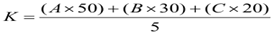 (turpmāk – projekta iesnieguma konsolidētais vērtējums procentos), kur: 39.1. K – projekta iesnieguma konsolidētais vērtējums procentos; 39.2. A – MK noteikumu Nr. 725 19.1. apakšpunktā minētā kritērija vērtējums (tā īpatsvars ir 50% no projekta iesnieguma konsolidētā vērtējuma punktos atbilstoši MK noteikumu Nr. 725 24. punktam); 39.3. B – MK noteikumu Nr. 725 19.2. apakšpunktā minētā kritērija vērtējums (tā īpatsvars ir 30% no projekta iesnieguma konsolidētā vērtējuma punktos atbilstoši MK noteikumu Nr. 725 24. punktam); 39.4. C – MK noteikumu Nr. 725 19.3. apakšpunktā minētā kritērija vērtējums (tā īpatsvars ir 20% apmērā no projekta iesnieguma konsolidētā vērtējuma punktos atbilstoši MK noteikumu Nr. 725 24. punktam). 9. Projektu finansēšana  40. Padome ne vēlāk kā trīs mēnešu laikā no konkursa noslēguma datuma, ievērojot nolikumā noteiktā kārtībā veiktu projekta iesniegumu zinātnisko izvērtēšanu, atbilstoši MK noteikumu Nr. 725 25.2. apakšpunktam, izvērtējot vērtēšanas komisijas viedokli, pieņem vienu no šādiem lēmumiem: 40.1. lēmumu par projekta finansēšanu; 40.2. lēmumu par projekta noraidīšanu, ja projekta iesniegums nav sasniedzis kvalitātes slieksni; 40.3. lēmumu par projekta noraidīšanu, ja nav pietiekams konkursa finansējums kvalitātes slieksni sasnieguša projekta iesnieguma finansēšanai. 41. Padome konkursa finansējumu projektiem katrā zinātnes nozaru grupā sadala projektu iesniegumu sarakstā kvalitātes slieksni sasniegušajiem projektu iesniegumiem divās kārtās šādā kārtībā: 41.1. pirmajā kārtā sadala 30 procentus no konkursa finansējuma katrai zinātnes nozaru grupai vienādās daļās un piešķir finansējumu projektu iesniegumiem atbilstoši to projekta iesnieguma konsolidētajam vērtējumam procentos dilstošā secībā; 41.2. otrajā kārtā sadala 70 procentus no konkursa finansējuma, klāt skaitot pirmajā kārtā atlikušo konkursa finansējuma daļu (ja tāda ir), proporcionāli katrā zinātnes nozaru grupā virs kvalitātes sliekšņa novērtētajos projektu iesniegumos pieprasītā finansējuma apjomam pret kopējo projektu iesniegumos pieprasīto finansējuma apjomu, un piešķir finansējumu projektiem atbilstoši to projekta iesnieguma konsolidētajam vērtējumam procentos dilstošā secībā. 41.3. Ja kādā zinātnes nozares grupā visi virs kvalitātes sliekšņa novērtētie projekta iesniegumi tiek finansēti no saskaņā ar nolikuma 41.1.apakšpunktā minētās konkursa finansējuma daļas, attiecīgās zinātnes nozares grupas virs kvalitātes sliekšņa novērtētie projekta iesniegumi netiek ietverti nolikuma 41.2.apakšpunktā minētā konkursa finansējuma otrās kārtas sadales aprēķinā.42. Ja vienas zinātnes nozaru grupas ietvaros projektu sarakstā kā pēdējie, kuriem jāpiešķir konkursa finansējums, ir vairāki projekta iesniegumi, kuru konsolidētais vērtējums (procentos) ir vienāds, konkursa finansējumu piešķir tam projekta iesniegumam, kas atbilstoši projekta iesnieguma konsolidētajā vērtējumā punktos norādītajā pirmajā kritērijā (MK noteikumu Nr.725 19.1. apakšpunkts) (turpmāk - pirmais kritērijs) novērtēts visaugstāk. Ja projekta iesniegumi pirmajā kritērijā novērtēti vienādi, konkursa finansējumu piešķir projektam, kas atbilstoši projekta iesnieguma konsolidētajā vērtējumā punktos norādītajam otrajā kritērijā (MK noteikumu Nr.725 19.2. apakšpunkts) (turpmāk – otrais kritērijs) novērtēts visaugstāk. Ja projekta iesniegumi pirmajā un otrajā kritērijā ir novērtēti vienādi, padome ar elektroniskā pasta starpniecību pieaicina ekspertus, kuri izstrādāja attiecīgo projektu iesniegumu konsolidētos vērtējumus. Eksperti vienas nedēļas laikā no elektroniskā pastā nosūtītā padomes aicinājuma, savstarpēji vienojoties, ar elektroniskā pasta starpniecību sniedz padomei atzinumu, kuram no vienādi novērtētajiem projekta iesniegumiem būtu piešķirams konkursa finansējums, ņemot vērā katra projekta iesnieguma zinātnisko kvalitāti. Ņemot vērā ekspertu sniegto atzinumu, padome par katru no projekta iesniegumiem pieņem vienu no nolikuma 40. punktā minētajiem lēmumiem.43. Projektu iesniegumu sarakstā iekļautie projektu iesniegumi, kuri ir kvalificējušies kvalitātes slieksnim, bet to īstenošanai nav pietiekams konkursa finansējums, padome iekļauj projektu iesniegumu rezerves sarakstā dilstošā secībā pēc projekta iesnieguma konsolidētā vērtējuma procentos attiecīgajā zinātnes nozaru grupā (turpmāk – projekta iesniegumu rezerves saraksts). 43.1 Papildu finansējumu padome sadala projektu iesniegumu rezerves sarakstā iekļautiem projektu iesniegumiem dilstošā secībā atbilstoši nolikuma 41. un 42. punktā norādītajai kārtībai.44. Ja nolikuma 41. un 42. punktā norādītā kārtībā veiktais konkursa finansējuma sadalījums zinātnes nozaru grupās nav pilnībā izlietots, bet nav pietiekams vēl viena attiecīgās zinātnes nozares grupas projekta iesnieguma finansēšanai, neizlietotais konkursa finansējums zinātnes nozaru grupās tiek apvienots. Tiek finansēti projekta iesniegumi zinātnes nozaru grupās, kurās ir atlikusi lielākā neizmantotā finansējuma daļa, kas aprēķināta atbilstoši nolikuma 41.3. apakšpunktam. Vienas zinātnes nozaru grupas ietvaros var tikt finansēts ne vairāk kā viens projekta iesniegums. Šajā gadījumā tiek ņemts vērā, ka finansējums zinātnes nozaru grupā aprēķināts proporcionāli virs kvalitātes sliekšņa novērtētajos projekta iesniegumos norādītā finansējuma apmēram pret kopējo projekta iesniegumos norādīto finansējuma apmēru. Minētais dod iespēju pēc iespējas izlietot finansējumu, to piešķirot zinātnes nozaru grupas ietvaros, kurai tas aprēķināts. No projektu iesniegumu rezerves saraksta tiek izvēlēti attiecīgajā zinātnes nozares grupā augstāk pēc konsolidētā vērtējuma procentos novērtētie projekta iesniegumi. Ja zinātnes nozares grupā ir vairāki projekta iesniegumi ar vienādu konsolidēto vērtējumu procentos, tiek piemērota nolikuma 42. punktā minētā procedūra. 45. Ja attiecīgajā zinātnes nozaru grupā projekta iesniedzējs, par kura projektu ir pieņemts lēmums par tā finansēšanu, un projekta vadītājs ar padomi nenoslēdz projekta līgumu atbilstoši nolikuma 7. pielikumam “Līgums par fundamentālo un lietišķo pētījumu projekta īstenošanu un finansēšanu” (turpmāk – projekta līgums) nolikuma 47. punktā noteiktajā termiņā, šā projekta iesniegumam piešķirto finansējumu, pamatojoties uz nolikuma 40.1. apakšpunktā minēto padomes lēmumu, padome piešķir konkursa finansējumu nākamajam projektam no projektu iesniegumu rezerves saraksta attiecīgajā zinātnes nozaru grupā, par ko padome pieņem nolikuma 40.1. apakšpunktā minēto lēmumu. Ja attiecīgajā zinātnes nozaru grupas projekta iesniegumu rezerves sarakstā nav vairāk virs kvalitātes sliekšņa novērtētu projekta iesniegumu, padome finansējumu piešķir projekta iesniegumam citā zinātnes nozaru grupā, atbilstoši nolikuma 41. un 44. punktā noteiktai kārtībai. 46. Padome, izmantojot informācijas sistēmu, nosūta katram projekta iesniedzējam projekta iesnieguma konsolidēto vērtējumu punktos, neatklājot ekspertu identitāti.47. Pamatojoties uz nolikuma 40.1. apakšpunktā minēto padomes lēmumu un ne vēlāk kā līdz 2022. gada 30. decembrim padome ar projekta iesniedzēju un projekta vadītāju slēdz projekta līgumu. Projekta līguma saturu tā saskaņošanas laikā līgumslēdzējas puses var precizēt, ņemot vērā projekta tēmas specifiku. Ar projekta līguma spēkā stāšanās dienu projekta iesniedzējs kopā ar projekta vadītāju nolikuma ietvaros turpmāk tiek saukts par projekta īstenotāju. 48. Ja projekta līgums ir noslēgts atbilstoši nolikuma 40.1. apakšpunktā noteiktajam lēmumam, projekta īstenotājs un sadarbības partneris (ja tāds ir), ievērojot MK noteikumu Nr. 725 7. punktā noteikto, slēdz sadarbības līgumu, kurā paredz finanšu nosacījumus, strīdu risināšanas un konfidenciālas informācijas neizpaušanas kārtību, noteikumus par šā līguma spēkā stāšanos, darbības laiku, tā izbeigšanu, detalizētu sadarbības plānu un budžetu, ņemot vērā projekta iesniegumā minēto, kā arī noteikumus par intelektuālā īpašuma tiesībām. Sadarbības līgumu projekta īstenotājs iesniedz padomei 2 (divu) kalendāro nedēļu laikā no projekta līguma noslēgšanas dienas.49. Projekta īstenotājs projekta īstenošanu projekta līguma ietvaros uzsāk ne vēlāk kā 2023. gada janvārī. Projekta izmaksas ir attiecināmas, sākot no 2023. gada 1. janvāra līdz 2025. gada 31. decembrim, ieskaitot. Projekta līguma un MK noteikumu Nr. 725 neizpildes gadījumā padome pieprasa projekta īstenotājam pilnībā vai daļēji atmaksāt projektam piešķirto finansējumu, pamatojoties uz MK noteikumiem Nr.725 un atbilstoši projekta līguma noteikumiem. 49.1 Projekta īstenotājs, kuram projekta īstenošanai finansējums piešķirts atbilstoši nolikuma 43.1 punktam, projekta īstenošanu projekta līguma ietvaros uzsāk ne vēlāk kā divas nedēļas pēc projekta līguma noslēgšanas. Projekta izmaksas ir attiecināmas, ja tās nav radušās agrāk par 2023. gada 1. martu un ne vēlāk kā 36 mēnešus no projekta līguma parakstīšanas dienas.50. Pamatojoties uz MK noteikumu Nr. 725 5. punktā noteikto, projekta īstenošanas laiku iespējams pagarināt līdz vienam gadam rezultātu nostiprināšanai un publiskošanai, bez papildu finansējuma piešķiršanas un atkārtota noslēguma zinātniskā pārskata izvērtēšanas, projekta īstenotājam iesniedzot padomei argumentēti pamatotu iesniegumu par to, kā arī projekta līguma 9. pielikumu “Rezultātu nostiprināšanas plāns”, kas sagatavots projekta līgumā noteiktā kārtībā un termiņā.10. Projekta vidusposma zinātniskā pārskata un noslēguma zinātniskā pārskata un projekta finanšu pārskata iesniegšana un izvērtēšana 51. Projekta īstenotājs atbilstoši MK noteikumu Nr. 725 33.2. apakšpunktam viena mēneša laikā no projekta īstenošanas 18. mēneša pēdējā datuma iesniedz informācijas sistēmā projekta vidusposma zinātnisko pārskatu, savukārt atbilstoši MK noteikumu Nr. 725 33.3. apakšpunktam – vienu mēnesi pēc projekta īstenošanas noslēguma datuma iesniedz informācijas sistēmā projekta noslēguma zinātnisko pārskatu (projekta līguma pielikumu Nr. 7 “Projekta vidusposma/noslēguma zinātniskā pārskata veidlapa”). Ja, ņemot vērā nolikuma 50. punktā noteikto, padome ir pieņēmusi lēmumu par projekta īstenošanas laika pagarināšanu, projekta īstenotājs iesniedz projekta noslēguma zinātnisko pārskatu informācijas sistēmā viena mēneša laikā pēc projekta pagarinājuma termiņa beigām. Projekta īstenotājs projekta finanšu pārskatu aizpilda un iesniedz informācijas sistēmā viena mēneša laikā pēc iepriekšējā saimnieciskā gada1 beigām, Ja projekta īstenošanas termiņš ir pagarināts, tad projekta finanšu pārskatu par atlikušo summu iesniedz informācijas sistēmā viena mēneša laikā pēc projekta īstenošanas pagarinājuma beigām. Padome atbilstoši MK noteikumu Nr. 725 45. punktam projekta finanšu pārskatu izskata viena kalendāra mēneša laikā no tā iesniegšanas dienas informācijas sistēmā. Ja projekta finanšu pārskats atbilst MK noteikumu Nr. 725 III. nodaļā noteiktajam, nolikumam un projekta līgumam, padome to apstiprina. 52. Projekta īstenotājs projekta vidusposma zinātnisko pārskatu vai projekta noslēguma zinātnisko pārskatu aizpilda atbilstoši iesniegšanas metodikas 4. nodaļai. Projekta sekretārs projekta vidusposma zinātniska pārskata vai projekta noslēguma zinātniskā pārskata zinātniskajai izvērtēšanai piesaista tos pašus ekspertus, kuri izvērtēja attiecīgo projekta iesniegumu. Ja tas nav iespējams, projekta sekretārs atlasa citus atbilstošus ekspertus. 53. Pirms projekta vidusposma zinātniskā pārskata vai projekta noslēguma zinātniskā pārskata izvērtēšanas eksperts paraksta apliecinājumu un ar padomi slēdz eksperta līgumu. 54. Eksperts projekta vidusposma zinātniskā pārskata vai projekta noslēguma zinātniskā pārskata individuālo vērtējumu aizpilda un apstiprina informācijas sistēmā trīs nedēļu laikā no projektu vidusposma vai noslēguma zinātniskā pārskata iesniegšanas dienas. Vērtējuma apstiprināšana informācijas sistēmā atzīstama par tā iesniegšanas brīdi. 55. Reportieris pēc nolikuma 34. punkta kārtībā veikta vērtējuma izpildes, vienas nedēļas laikā no projekta vidusposma zinātniskā pārskata vai projekta noslēguma zinātniskā pārskata abu ekspertu individuālo vērtējumu apstiprināšanas dienas, Informācijas sistēmā aizpilda projekta vidusposma zinātniskā pārskata un projekta noslēguma zinātniskā pārskata konsolidēto vērtējumu (nolikuma 8. pielikums “Projekta vidusposma/noslēguma zinātniskā pārskata vērtējuma veidlapa”), sniedzot vērtējumu atbilstoši MK noteikumu Nr. 725 34. un 35. punktam. Abi eksperti apstiprina projekta vidusposma zinātniskā pārskata vai projekta noslēguma zinātniskā pārskata konsolidēto vērtējumu informācijas sistēmā. Gadījumā, ja eksperti nevienojas par projekta vidusposma vai noslēguma zinātniskā pārskata konsolidēto vērtējumu, tiek pieaicināts trešais eksperts nolikuma noteiktajā kārtībā.56. Ja projekta sekretārs projekta vidusposma zinātniskā pārskatavai projekta noslēguma zinātniskā pārskata izvērtēšanas laikā konstatē eksperta rīcības neatbilstību apliecinājumam, projekta sekretārs par to informē padomi rakstveidā pēc adreses flpp@lzp.gov.lv un padome lemj par līguma slēgšanu ar jaunu ekspertu.57. Padome pēc projekta vidusposma zinātniskā pārskata vai projekta noslēguma zinātniskā pārskata konsolidētā vērtējuma saņemšanas rīkojas saskaņā ar MK noteikumu Nr. 725 35. un 36. punktu. Ja padome konstatē, ka projekta īstenošanai piešķirtais finansējums izlietots neatbilstoši projekta līgumā noteiktajam, padome rīkojas atbilstoši MK noteikumu Nr. 725 48. un 50. punktam. 11. Kārtība, kādā padome sagatavo pārskatus par projektu zinātnisko lietderību 58. Atbilstoši MK noteikumu Nr. 725 37. punktam, pēc projekta īstenotāju MK noteikumu Nr. 725 33. punkta kārtībā iesniegtajiem projektu īstenošanas vidusposma vai noslēguma zinātniskajiem pārskatiem, padome sagatavo pārskatu par projektu zinātnisko lietderību, kurā iekļauj informāciju par: 58.1. projektu vidusposma zinātniskajiem pārskatiem un projektu noslēguma zinātniskajiem pārskatiem; 58.2. projektiem piešķirtā konkursa finansējuma izlietojumu un zinātniskās grupas locekļu iesaisti; 58.3. projektos sasniegto rezultātu skaitliskajiem rādītājiem; 58.4. projektu rezultātu ilgtspējas monitoringu, tostarp ieguldījumu prioritāro zinātnes virzienu attīstībā. 58.5. projektu iesniegumu, projektu vidusposma zinātnisko pārskatu un projektu noslēguma zinātnisko pārskatu iesniegšanas un vērtēšanas procesu un tā rezultātiem. 12. Informācijas un publicitātes prasības 59. Projekta īstenotājs projekta līgumā noteiktajā kārtībā un termiņos nodrošina informācijas sniegšanu padomei, kura nodrošina komunikāciju sabiedrības informēšanai par konkursa ietvaros finansēto projektu īstenošanu. Minēto informāciju padome apkopo un nodrošina tās pieejamību sabiedrībai. 60. Ar projektam piešķirto finansējumu apmaksātajās publicēšanās un projekta rezultātu izplatīšanas un publicitātes aktivitātēs (izņemot konferenču tēzes līdz vienai lapaspusei) projekta īstenotājs nodrošina informāciju par finansējuma avotu, norādot konkursa un projekta nosaukumu, kā arī attiecīgā projekta numuru un fundamentālo un lietišķo pētījumu logo (pieejams padomes tīmekļvietnē sadaļā – “Par mums - Grafiskās zīmes”). Ja projekta īstenotājs nenorāda minēto informāciju, attiecīgās projektu rezultātu izplatīšanas un publicitātes izmaksas nedrīkst attiecināt nolikuma 18.1.6. apakšpunkta kārtībā un nedrīkst saistīt ar attiecīgā projekta rezultātiem. “Vadlīnijas FLPP un VPP projektu ietvaros īstenotajām publicēšanās aktivitātēm” (apstiprinātas ar padomes 2021. gada 14. aprīļa rīkojumu Nr. 13) ir pieejamas šeit: https://lzp.gov.lv/wp-content/uploads/2021/04/publicesanas_vadlinijas.pdf. 61. Projekta īstenotājs apņemas publicēt projekta informāciju (tajā skaitā par projekta īstenošanu, plānotajiem rezultātiem atbilstoši projekta īstenošanas grafikam, zinātnisko grupu, aktivitātēm un sasniegtajiem rezultātiem) projekta īstenotāja tīmekļvietnē un apņemas nodrošināt šīs informācijas uzturēšanu un papildināšanu atbilstoši sasniegtajiem projekta rezultātiem. Projekta īstenotājs nodrošina divus informatīvos pasākumus projekta publicitātei: vienu – projekta īstenošanas vidusposmā un otru – projekta īstenošanas noslēguma posmā, saskaņā ar nolikuma 7. punktā noteikto.62. Projekta īstenotājs sadarbojas ar padomi un piedalās padomes organizētajos sabiedrības informēšanas un komunikācijas pasākumos, tajā skaitā materiālu par projektiem izstrādē, satura veidošanā un kopējos semināros par projektu īstenošanas gaitu. 13. Noslēguma jautājumi 63. Informāciju par konkursā finansētajiem projektu iesniegumiem padome publicē tīmekļvietnē www.lzp.gov.lv un ievieto informācijas sistēmā. 64. Jautājumus par projekta iesnieguma sagatavošanu un iesniegšanu nosūta uz elektroniskā pasta adresi: flpp@lzp.gov.lv. Atbildes uz projektu iesniedzēju iesūtītajiem jautājumiem padome nosūta elektroniski, biežāk uzdotos jautājumus un atbildes publicē padomes tīmekļvietnē www.lzp.gov.lv. Citus jautājumus par konkursu nosūta uz padomes oficiālo elektroniskā pasta adresi. 65. Grozījumi par nolikuma 3. punkta un 6. punkta ievaddaļas izteikšanu jaunā redakcijā, nolikuma papildināšanu ar 43.1 un 49.1 punktu un grozījumi nolikuma 7. pielikumā stājas spēkā vienlaikus ar likumu „Par valsts budžetu 2023. gadam un budžeta ietvaru 2023., 2024. un 2025. gadam”, kas nosaka papildu finansējuma 4 500 000 euro apmērā piešķiršanu Fundamentālo un lietišķo pētījumu projektu 2022. gada atklātam konkursam. Ievērojot konkursa nolikuma 3., 40., 43.1, 47. un 49.1 punktā noteikto, lēmumu par projekta finansēšanu attiecībā uz projektiem, kuru īstenošanai piešķirts papildu finansējums, padome pieņem, izvērtējot vērtēšanas komisijas viedokli. Padome ar projekta iesniedzēju un projekta vadītāju slēdz projekta līgumu, ne vēlāk kā divas nedēļas pēc likuma „Par valsts budžetu 2023. gadam un budžeta ietvaru 2023., 2024. un 2025. gadam” spēkā stāšanās dienas (ieskaitot).Pielikumi: 1. pielikums “Projekta iesniegums”; 2. pielikums “Projekta iesnieguma, projekta vidusposma zinātniskā pārskata, projekta noslēguma zinātniskā pārskata un projekta finanšu pārskata noformēšanas un iesniegšanas metodika”; 3. pielikums “Projekta iesnieguma administratīvās atbilstības vērtēšanas veidlapa”; 4. pielikums “Metodika projekta iesnieguma atbilstības izvērtēšanai administratīvās atbilstības kritērijiem”; 5. pielikums “Projekta iesnieguma, projekta vidusposma zinātniskā pārskata un projekta noslēguma zinātniskā pārskata vērtēšanas metodika”; 6. pielikums “Projekta iesnieguma individuālā/konsolidētā vērtējuma veidlapa”; 7. pielikums “Līgums par fundamentālo un lietišķo pētījumu projekta īstenošanu un finansēšanu” ar pielikumiem: Līguma 1.pielikums “Projekta iesniegums”; Līguma 2.pielikums “Projekta rezultātu vērtības aprēķins procentos no projekta kopējām izmaksām”; Līguma 3. pielikums “Ziņojums par projekta ietekmi”; Līguma 4. pielikums “Fundamentālo un lietišķo pētījumu projekta izmaiņas projekta budžetā (līdz 20%)”; Līguma 5. pielikums “Vienošanās par grozījumiem Līgumā par fundamentālo un lietišķo pētījumu projektu īstenošanu un finansēšanu (pārsniedzot 20%)”;Līguma 6. pielikums “Fundamentālo un lietišķo pētījumu projekta izmaiņas zinātniskajā grupā (pārsniedzot 50%)”; Līguma 7. pielikums “Pieņemšanas un nodošanas akts par fundamentālo un lietišķo pētījumu projekta uzdevumu izpildi”; Līguma 8. pielikums “Projekta vidusposma/noslēguma zinātniskā pārskata vērtējuma veidlapa”;Līguma 9. pielikums “Rezultātu saraksts”; Līguma 10.pielikums “Rezultātu nostiprināšanas plāns”; Līguma 11.pielikums “ Zinātniskās grupas saraksts”.Saskaņots ar Izglītības un zinātnes ministriju 2023. gada 107. martā (Izglītības un zinātnes ministrijas 07.03.2023 vēstule Nr. 4-28e/23/601). Saskaņots ar Fundamentālo un lietišķo pētījumu projektu īstenošanas un uzraudzības komisiju 2023. gada 23. martā (sēdes protokols Nr.31). Latvijas Zinātnes padomes direktore 								L. Muižniece 